Приложение № 3Муниципальное бюджетное общеобразовательное учреждение
«Основная общеобразовательная школа поселка Тракторный Петровского района Саратовской области» ( МБОУ ООШ п. Тракторный)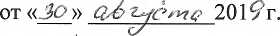 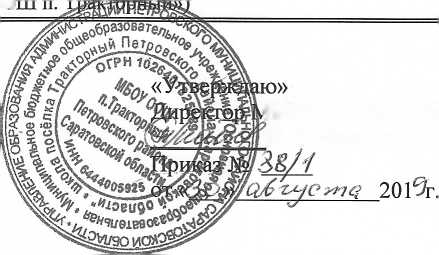 Календарно-тематическое планирование учебного предмета «Химия » Класс: 8Учитель: Савин Сергей Викторович Учебный год: 2019/2020п.Тракторный2019Тематическое планирование 8 классПриложение № 4Лист корректировки календарно-тематического планированияПредмет: Класс: Учитель: Савин С.В.2019-2020 учебный год№урокаТема урокаДатаДатаДатаДатаДатаДатаДата№урокаТема урокапо планупо планупо планупо планупо плануфактичфактичВведение(5ч)Введение(5ч)Введение(5ч)Введение(5ч)Введение(5ч)Введение(5ч)Введение(5ч)Введение(5ч)Введение(5ч)1Предмет химии. Вещества(4 часа)                    05.0905.0905.0905.0905.092Превращения веществ. Роль химии в жизни человека. 06.0906.0906.0906.0906.093Практическая работа №1. «Правила техники безопасности при работе в химическом кабинете. Приемы обращения с лабораторным оборудованием и нагревательными приборами».12.0912.0912.0912.0912.094Периодическая таблица хим. элементов Д. И. Менделеева. Знаки химических элементов.                  13.0913.0913.0913.0913.095Химические формулы. 
Относительные атомная и 
молекулярная массы.   19.0919.0919.0919.0919.09Тема 1 Атомы химических элементов (10ч)Тема 1 Атомы химических элементов (10ч)Тема 1 Атомы химических элементов (10ч)Тема 1 Атомы химических элементов (10ч)Тема 1 Атомы химических элементов (10ч)Тема 1 Атомы химических элементов (10ч)Тема 1 Атомы химических элементов (10ч)Тема 1 Атомы химических элементов (10ч)Тема 1 Атомы химических элементов (10ч)6Основные сведения о строении атомов. 20.0920.0920.097Изменение  в составе ядер атомов химических элементов 26.0926.0926.098Строение электронных оболочек атомов элементов 27.0927.0927.099Периодическая таблица хим. элементов Д. И. Менделеева и строение атомов.   03.1003.1003.1010Ионная химическая связь.                   04.1004.1004.1011Ковалентная неполярная химическая
связь.                                    10.1010.1010.1012Ковалентная полярная химическая связь.                                    11.1011.1011.1013Металлическая связь.      17.1017.1017.1014Обобщение и систематизация знаний об элементах: металлах и неметаллах, о видах хим. связи.18.1018.1018.1015Контрольная работа №1. по теме: « Атомы химических элементов»24.1024.1024.10Тема 2 Простые вещества (8ч)Тема 2 Простые вещества (8ч)Тема 2 Простые вещества (8ч)Тема 2 Простые вещества (8ч)Тема 2 Простые вещества (8ч)Тема 2 Простые вещества (8ч)Тема 2 Простые вещества (8ч)Тема 2 Простые вещества (8ч)Тема 2 Простые вещества (8ч)16Простые вещества-металлы. Общие физические свойства металлов. Аллотропия.       25.1025.1017Простые вещества-неметаллы. Общие физические свойства неметаллов. Аллотропия.   07.1107.1118Количество вещества.       08.1108.1119Молярная масса вещества.                        14.1114.1120Молярный объем вещества.                        15.1115.1121Решение расчетных задач21.1121.1122Обобщение и систематизация знаний по теме: «Простые вещества».22.1122.1123Контрольная работа № 2 по теме: «Простые вещества»28.1128.11Тема 3 Соединения химических элементов(10 ч).Тема 3 Соединения химических элементов(10 ч).Тема 3 Соединения химических элементов(10 ч).Тема 3 Соединения химических элементов(10 ч).Тема 3 Соединения химических элементов(10 ч).Тема 3 Соединения химических элементов(10 ч).Тема 3 Соединения химических элементов(10 ч).Тема 3 Соединения химических элементов(10 ч).Тема 3 Соединения химических элементов(10 ч).24Степень окисления. Бинарные соединения металлов и неметаллов29.1125Важнейшие классы бинарных соединений- оксиды, летучие водородные соединения. 05.1205.1205.1205.1205.1205.1226Основания.                       06.1206.1206.1206.1206.1206.1227Кислоты.                          12.1212.1212.1212.1212.1212.1228Соли как производные кислот и оснований.                           13.1213.1213.1213.1213.1213.1229Аморфные и кристаллические вещества. Виды кристаллических решеток.            19.1219.1219.1219.1219.1219.1230Чистые вещества и смеси.                             20.1220.1220.1220.1220.1220.1231Массовая и объемная доля компонентов смеси. Расчеты, связанные с понятием «доля».                 26.1226.1226.1226.1226.1226.1232Практическая работа № 2 Приготовление раствора сахара  и определение массовой доли сахара  в растворе».27.1227.1227.1227.1227.1227.1233Обобщение и систематизация знаний по теме: «Соединения химических элементов»16.0116.0116.0116.0116.0116.01Тема 4  Изменения происходящие с веществами(16 ч).Тема 4  Изменения происходящие с веществами(16 ч).Тема 4  Изменения происходящие с веществами(16 ч).Тема 4  Изменения происходящие с веществами(16 ч).Тема 4  Изменения происходящие с веществами(16 ч).Тема 4  Изменения происходящие с веществами(16 ч).Тема 4  Изменения происходящие с веществами(16 ч).Тема 4  Изменения происходящие с веществами(16 ч).Тема 4  Изменения происходящие с веществами(16 ч).34Физические явления.           17.0117.0117.0117.01 35Химические реакции. Закон сохранения массы веществ. Химические уравнения.                         23.0123.0123.0123.0136Типы химических реакций. Реакции соединения и разложения24.0124.0124.0124.0137Реакции замещения  и обмена.                30.0130.0130.0130.0138Практическая работа № 4. Признаки химических реакций. 31.0131.0131.0131.0139Расчеты по химическим уравнениям.                          06.0206.0206.0206.0240Расчеты по химическим уравнениям.07.0207.0207.0207.0241Обобщение и систематизация знаний по теме: « Изменения, происходящие с веществами».13.0213.0213.0213.0242Контрольная работа № 3 по теме: « Изменения, происходящие с веществами».14.0214.0214.0214.0243Кислоты, их классификация и свойства.                        20.0220.0220.0220.0244Кислоты, их классификация и свойства21.0221.0221.0221.0245Основания, их классификация и свойства.                        27.0227.0227.0227.0246Основания, их классификация и свойства.                        28.0228.0228.0228.0247Оксиды.                              05.0305.0305.0305.0348Соли  их свойства.                              06.0306.0306.0306.0349Генетическая связь между классами неорганических веществ.                              12.0312.0312.0312.03Тема 5 Растворение . Растворы. Свойства растворов(22 ч)Тема 5 Растворение . Растворы. Свойства растворов(22 ч)Тема 5 Растворение . Растворы. Свойства растворов(22 ч)Тема 5 Растворение . Растворы. Свойства растворов(22 ч)Тема 5 Растворение . Растворы. Свойства растворов(22 ч)Тема 5 Растворение . Растворы. Свойства растворов(22 ч)Тема 5 Растворение . Растворы. Свойства растворов(22 ч)Тема 5 Растворение . Растворы. Свойства растворов(22 ч)Тема 5 Растворение . Растворы. Свойства растворов(22 ч)50Растворение как физико-химический процесс. Растворимость. Типы растворов.                             13.0313.0351Электролитическая диссоциация. 19.0319.0352Основные положения ТЭД.                  20.0320.0353Ионные уравнения реакций.                                02.0402.0454Ионные уравнения реакций03.0403.0455Кислоты в свете ТЭД, их классификация и свойства.                        09.0409.0456Кислоты в свете ТЭД, их классификация и свойства.                        10.0410.0457Основания в свете ТЭД, их классификация и свойства.                        16.0416.0458Оксиды.                              17.0417.0459Соли в свете ТЭД, их свойства.                              23.0423.0460Практическая работа № 4 Ионные реакции.
24.0424.0461Обобщение, систематизация и коррекция знаний, умений и навыков учащихся по теме «ТЭД».30.0430.0462Классификация химических реакций. Окислительно-восстановительные реакции.                                07.0507.0507.0563Свойства изученных классов веществ в свете ОВР. 08.0508.0508.0564Упражнения в составлении ОВР.               14.0514.0514.0565Практическая работа №5
Решение экспериментальных задач по теме «Генетическая связь между основными классами неорганических соединений».15.0515.0515.0566Обобщение и систематизация знаний по теме.21.0521.0521.0567Итоговая контрольная работа22.0522.0522.0564Анализ КР. Решение задач28.0528.0528.0528.0528.0528.0528.05№ урокадатадатаТемаКоличество часовКоличество часовПричина корректировкиСпособ корректировки№ урокапо плануфактТемапо плануданоПричина корректировкиСпособ корректировкиУплотнениепрограммыТема вынесена на самостоятельное изучение с последующимконтролемОбъединение тем